Strategi Komunikasi Kegiatan Wali Kota BandungStudi Kasus Penggunaan Media Sosial Instagram (@humasbdg) dalam Membentuk Opini FollowersSKRIPSIDiajukan Untuk Memenuhi Salah Satu Syarat Ujian Guna Memperoleh Gelar Sarjana Pada Program Studi Ilmu KomunikasiFakultas Ilmu Sosial dan Ilmu PolitikUniversitas Pasundan BandungRUT CAHAYA HUTAPEANRP : 132050173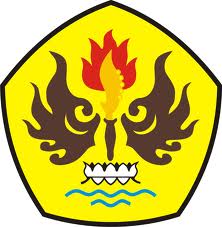 FAKULTAS ILMU SOSIAL ILMU POLITIKUNIVERSITAS PASUNDANBANDUNG2017STRATEGI KOMUNIKASI KEGIATAN WALI KOTA BANDUNGStudi Kasus Penggunaan Media Sosial Instagram (@humasbdg) dalam Membentuk Opini FollowersSTRATEGI KOMUNIKASI KEGIATAN WALI KOTA BANDUNG (Inggris)Studi Kasus Penggunaan Media Sosial Instagram (@humasbdg) dalam Membentuk Opini FollowersOleh :Rut Cahaya Hutapea132050173SKRIPSIUntuk Memperoleh Gelar Sarjana Pada Program Studi Ilmu Komunikasi                   Fakultas Ilmu Sosial dan Ilmu Politik Universitas PasundanFAKULTAS ILMU SOSIAL DAN ILMU POLITIK UNIVERSITAS PASUNDAN                                            BANDUNG                                                                                           2017LEMBAR PENGESAHANStrategi Komunikasi Kegiatan Wali Kota BandungStudi Kasus Penggunaan Media Sosial Instagram (@humasbdg) dalam Membentuk Opini FollowersOleh :Rut Cahaya Hutapea132050173SKRIPSIUntuk Memenuhi Salah Satu Syarat Ujian Guna Memperoleh Gelar Sarjana Pada Program Studi Ilmu KomunikasiBandung, 20 Maret 2017Menyetujui,Pembimbing,
Dr. Sutrisno., M.Si Mengetahui,SURAT PERNYATAANDengan ini saya menyatakan bahwa:Karya tulis saya, skripsi ini adalah asli dan belum pernah diajukan untuk mendapatkan gelar akademik (sarjana, magister, dan atau doktor), baik di Universitas Pasundan maupun di perguruan tinggi lain.Karya tulis ini adalah murni gagasan, rumusan, dan penelitian saya sendiri, tanpa bantuan pihak lain, kecuali arahan Pembimbing dan masukan Penguji.Dalam karya tulis ini tidak terdapat karya atau pendapat orang lain yang telah ditulis atau dipublikasikan orang lain, kecuali secara tertulis dengan jelas dicantumkan sebagai acuan dalam naskah dengan disebutkan nama pengarang dan dicantumkan dalam daftar pustaka.Pernyataan ini saya buat dengan sesungguhnya dan apabila di kemudian hari terdapat penyimpangan dan ketidakbenaran dalam pernyataan ini, maka saya bersedia menerima sanksi akademik berupa pencabutan gelar yang telah diperoleh karena karya ini, serta sanksi lainnya sesuai dengan norma yang berlaku di perguruan tinggi ini.Bandung, 20 April 2017Yang membuat pernyataan,Rut Cahaya Hutapea132050173Ketua Program Studi Ilmu Komunikasi,Drs. Hj. Yulia Segarwati, M.SiDekan FISIP UNPAS,M. Budiana S.IP., M.S